Rocker 300Oil-Free Vacuum Pump本儀器是專為實驗室設計使用，使用本儀器之前，使用者必須詳細閱讀本操作說明書。本儀器不得以任何方式自行改裝。所有非經過授權的改裝，皆會造成保固失效，並有可能造成安全隱憂。洛科儀器不負責任何自行改裝所造成的機器損壞以及個人安全。請檢查儀器底部銘牌所標記的電壓與當地電壓相符合。幫浦本身無防腐蝕功能，請勿直接使用來抽取有機或是腐蝕性氣體。請在乾淨、無塵、通風且溫度在40℃以下的空間使用本儀器真空調壓器有安裝ProteTM浮球濾芯組，可防止大量水溶液被抽入幫浦，但並非完全阻止，使用時還是請注意不要讓液體抽進幫浦內。若幫浦抽入液體，請立即停止使用，並盡快送修。幫浦裝有ProteTM浮球濾芯組，必須放置在水平的桌面上使用；安裝或拆除矽膠管時請先關閉電源。且幫浦運轉時不可移動、碰撞或傾斜機器，以避免浮球被吸上去，造成堵住無法使用。濾芯是用來防止粉塵進入幫浦與淨化出氣口的氣體，為確保幫浦有效運作，請定期檢查是否髒污或堵塞並適時更換。啟動幫浦前，請先洩掉殘留的壓力後再啟動開關，否則容易造成幫浦損壞。幫浦具有過熱保護裝置，當過熱時將會自動停機，請立即關閉電源，待冷卻後再使用。幫浦使用期間及剛操作完時表面會產生高溫，此時請勿觸碰以免燙傷。請勿使用任何潤滑劑，此舉會傷害幫浦。請勿塗抹任何易燃或是有毒物質。如果電源線損壞，請盡快通知服務廠商或原廠更換，以避免發生危險。在拆封本產品前，請先確認包裝盒無任何損害。如有任何問題，請保留序號與包裝盒，並接洽當地經銷商以獲得服務。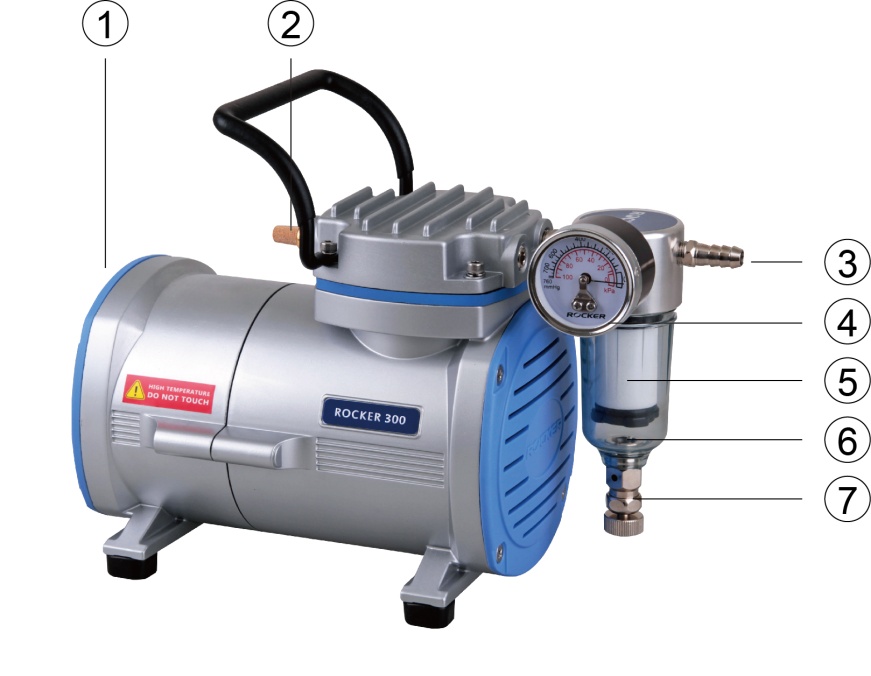 確定所有管線皆已連結後，再按下開關  就 可以啟動幫浦。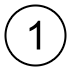 可藉由調壓閥    來調整最高真空度。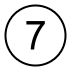 *** 警告: 
使用幫浦做液體抽濾實驗時，請注意液位勿超過抽氣瓶的安全警戒線。如不慎將液體抽入幫浦，將會造成幫浦嚴重損壞並且喪失保固。此時請停止使用幫浦，並盡快送修。如何更換濾心如果過濾芯已經濕掉或是充滿太多灰塵，請立即更換。首先請逆時針旋下濾水杯     ，更換濾芯後，再順時針旋回濾水杯。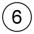 167300-11		Rocker 300 無油式真空幫浦, AC110V/60Hz167300-22		Rocker 300無油式真空幫浦, AC220V/50Hz167301-62		Rocker 300維修包167301-06		真空調壓過濾裝置 167301-07		ProteTM浮球濾芯組167300-42		Rocker 300/400/410專用消音器項次內容1開關2出氣口3進氣口4真空錶5ProteTM浮球濾芯組6濾水杯7調壓閥